MUSKOKA CHAIR PROJECT CUTLIST – HALF SCALEALL components of this assembly are to be cut from Cedar and stored outside (NOT in the shop)Use the provided templates for profiles & hole patterns.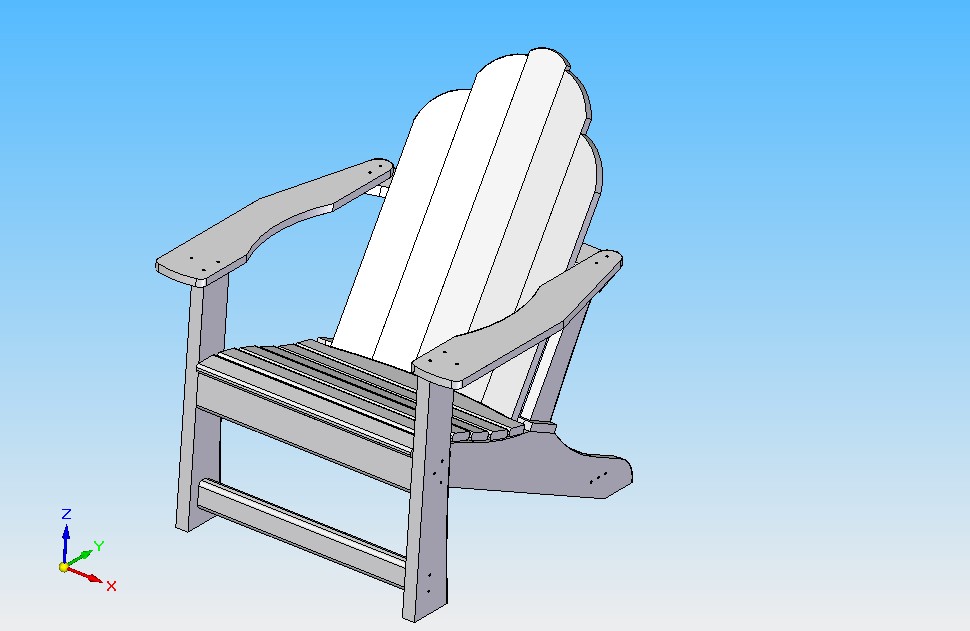 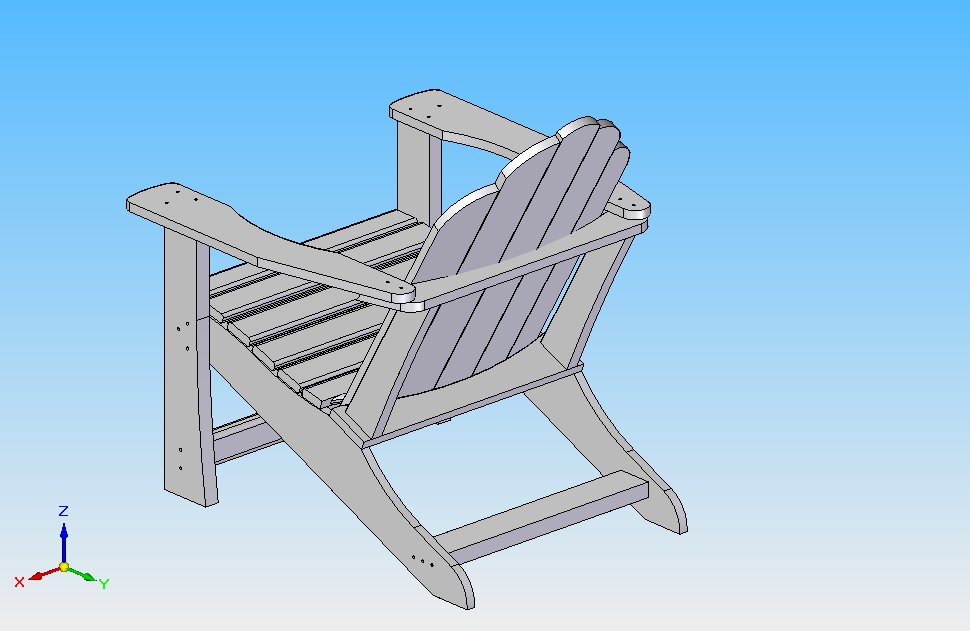 NameQtyThicknessWidthLength# 1Front Leg2⅝2¼11 ⅝# 2Angled Leg2⅝2⅝17½# 3Lower Front Stretcher1⅝1 ¼11# 4Lower Rear Stretcher1⅝1 ½9 ¾# 5Lower Rear Crosspiece1½211# 6Arm2⅝2½14# 7Upper Rear Crosspiece1⅝2⅝13¼# 8Upper Front Crosspiece1½1½11# 9Rear Support2⅝1¾7¼# 10Arm Support Bracket2¾1½3⅜#11Center Back Slat1½1⅞15½#12Intermediate Back Slat2½1⅞15#13Outer Back Slat2½1⅞13#14Rear Seat Slat1½1⅞11#15Seat Slat5½1 ¼11